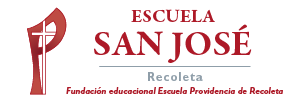 Asignatura        LenguajeFecha            22 al 26 de junio.Profesoras        Sandra Soto – Ivonne SilvaInstrucciones  Durante esta semana realizaremos las siguientes actividades:Actividades del texto de estudio MINEDUC. Páginas 120 a 123. Las clases de lenguaje son los 7°A: lunes  10:00  / martes 12:00 / miércoles 12:007°B: lunes  12:45  / jueves 10:00 / Viernes 10:45Los contenidos de esta semana son: La historieta y la Reseña  repaso de contenidos vistos ya que estamos finalizando la unidad. Análisis de textos escritos y audiovisuales donde el tema es la amistad.En el siguiente cuadro aparece el detalle las actividades que debes realizar según tu texto de estudio. Recuerda que las respuestas se escriben en tu cuaderno y debes enviar las evidencias al correo de tus profesoras: UNA VEZ TERMINADAS TUS ACTIVIDADES, ENVÍALAS AL CORREO.7ºA sandra.soto@laprovidenciarecoleta.cl7ºB ivonne.silva@laprovidenciarecoleta.clPara realizar la lectura del mes “Cinco panes de cebada” debes ingresar a este link https://www.academia.edu/11529178/CINCO_PANES_DE_CEBADAEste libro será evaluado a fines de junio.CLASE 1Lee la historieta de la página 120, fíjate en los elementos técnicos que hemos estudiado acerca del comics o historieta. Y cómo se aplican aquí.1 ¿Cuántas viñetas hay?2 ¿Cuántos bocadillos hay?3 ¿En qué viñeta hay onomatopeya? ¿Cuál es?En relación con el contenido:4 ¿Por qué crees que los monstruos repiten solo una palabra?5 ¿Qué crees que sucede en la quinta viñeta?6 ¿En qué gestos podemos encontrar la amistad?Lee el comics de la página 121  y luego responde7 ¿Qué bocadillo o diálogo te llamó la atención? ¿por qué? 8 ¿Por qué Mafalda le dice a Miguelito que para verse al revés no es necesario mirarse al espejo?9 ¿Qué crees que significan las viñetas que no tienen diálogo?10 ¿De qué manera se demuestra la amistad en esta historieta?CLASE 2Ayer leíste una Historieta en la pág. 121 MAFALDAPIENSA …Si las historietas fueran cuentos ¿de qué manera el NARRADOR indicaría el paso de una viñeta a otra? ¿qué palabras o conectores seleccionaría para explicar el paso del tiempo y la secuencia en la historieta? Una respuesta sería el uso de alguno de los siguientes conectores: Entonces, después, luego, más tarde, al otro día, finalmente.ACTIVIDAD: Transformar una historieta en un Microcuento.Relee la historieta y transfórmala en un microcuento puedes usar el siguiente esquema o hacerle modificaciones.Un día en la casa de Mafalda ____________________________________________________________________________________________luego,ella__________________________________________________________Entonces, ___________________________________________________Al día siguiente…_____________________________________________ y Su amiga le responde____________________________________________Finalmente, Una historia de amistad : En EL PRINCIPITO de Antoine de Saint-ExupéryCLASE     3Lee la página 122 y luego, busca en internet el siguiente enlace http://bit.ly/2VAUXI3 donde encontrarás la película francesa inspirada en el libro y dirigida por Mark Osborne(2015).PREGUNTAS 1 ¿Crees que podemos considerar a los animales como nuestros amigos?     Si, no ¿por qué?2 ¿Por qué el zorro no puede jugar con el Principito?3 ¿En qué consiste “CREAR LAZOS” para el zorro?4 ¿Crees que la enfermedad y la vejez son un impedimento para tener amigos? Explica tu respuesta?5. ¿Crees las aventuras son diferentes si vas solo o acompañado?En la página 123 encontrarás RESEÑAS de distintos tipos de textos.RESEÑA: Noticia (información) y comentario (opinión), generalmente de corta extensión, que se hace sobre una obra literaria, de arte o científica, y se publica en un periódico o en una revista.En este caso, leerás reseñas de un libro, una película y una serie sobre la AMISTAD.ACTIVIDADSelecciona una película un libro o película y luego realiza la RESEÑA de una de ellas, usando como ejemplo las de esta página.